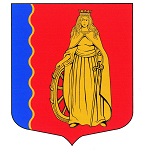 МУНИЦИПАЛЬНОЕ ОБРАЗОВАНИЕ«МУРИНСКОЕ ГОРОДСКОЕ ПОСЕЛЕНИЕ»ВСЕВОЛОЖСКОГО МУНИЦИПАЛЬНОГО РАЙОНАЛЕНИНГРАДСКОЙ ОБЛАСТИАДМИНИСТРАЦИЯПОСТАНОВЛЕНИЕ 15.07.2020                                                                                              № 165  г. МуриноВ соответствии со статьями 9 и 21 Бюджетного кодекса Российской Федерации, Приказом Министерства финансов Российской Федерации от 08.06.2018 № 132н «О порядке формирования и применения кодов бюджетной классификации Российской Федерации, их структуре и принципах назначения», администрация муниципального образования «Муринское городское поселение» Всеволожского муниципального района Ленинградской областиПОСТАНОВЛЯЕТ:Внести дополнения в перечень и коды целевых статей расходов бюджета муниципального образования «Муринское городского поселение» Всеволожского муниципального района Ленинградской области согласно приложению к данному постановлению. Опубликовать настоящее постановление в газете «Муринская панорама» и на официальном сайте муниципального образования «Муринское городское поселение» Всеволожского муниципального района Ленинградской области в сети Интернет.Настоящее постановление вступает в силу с момента его подписания.Контроль за исполнением настоящего постановления возложить на начальника финансово-экономического отдела администрации муниципального образования «Муринское городское поселение» Всеволожского муниципального района Ленинградской области Чемарину В.И.И.о. главы администрации				            	            А.Ю. БеловПриложениек постановлению администрации        от                     _______________.О внесение дополнений в постановление 102 от 22.03.2018 «Об утверждении Перечня целевых статейклассификации расходов бюджета муниципального образования «Муринское городское поселение» Всеволожского муниципального района Ленинградской областиКЦСРНаименование КЦСР100 0000 000Непрограммные расходы органов исполнительной власти муниципального образования «Муринское городское поселение» Всеволожского муниципального района Ленинградской области 109 0000 000Непрограммные расходы органов исполнительной власти муниципального образования «Муринское городское поселение» Всеволожского муниципального района Ленинградской области109 0000 140Обеспечение деятельности главы муниципального образования «Муринское городское поселение» Всеволожского муниципального района Ленинградской области111 0000 000Обеспечение деятельности аппарата совета депутатов муниципального образования «Муринское городское поселение» Всеволожского муниципального района Ленинградской области112 0000 000Непрограммные расходы деятельности аппаратов органов местного самоуправления муниципального образования «Муринское городское поселение» Всеволожского муниципального района Ленинградской области113 0100 000Обеспечение деятельности главы местной администрации исполнительно-распорядительного органа муниципального образования «Муринское городское поселение» Всеволожского муниципального района Ленинградской области114 0100 000Расходы на осуществление первичного воинского учета на территориях, где отсутствуют военные комиссариаты в рамках непрограммных расходов органов местного самоуправления116 3200 000Благоустройство населенных пунктов117 0100 000Субсидии бюджетным учреждениям на финансовое обеспечение государственного (муниципального) задания на оказание государственных (муниципальных) услуг117 0200 000Субсидии автономным учреждениям на выполнение муниципального задания211 0100 000Мероприятия в рамках подпрограммы "Гражданская оборона и чрезвычайные ситуации"212 0000 000Мероприятия в рамках подпрограммы "Пожарная безопасность" 213 0100 000Мероприятия в рамках подпрограммы "Противодействие экстремизму и профилактики терроризма на территории220 F200 000Мероприятия по оказанию услуг, связанных с реализацией программы формирования современной городской среды в рамках государственной программы ЛО "Формирование городской среды и обеспечение качественным жильем граждан на территории ЛО"233 0100 000Мероприятия по оказанию услуг, связанных с содержанием, ремонтом нефинансовых активов в рамках подпрограммы "Ремонт дорог"234 0100 000Мероприятия по пказанию услуг связанных с содержанием, обслуживанием, ремонтом нефинансовых активов в рамках подпрограммы "Благоустройство"236 0100 000Мероприятия в рамках подпрограммы "Проектирование, реконструкция и строительство наружных сетей и сооружений"237 0100 000Мероприятия в рамках подпрограммы "Газификация"240 0100 000Пособие и компенсации гражданам и иные выплаты, кроме публичных нормативных обязательств251 0100 000Мероприятия по оказанию услуг в рамках подпрограммы "Развитие сферы культуры, на территории муниципального образования «Муринское городское поселение» Всеволожского муниципального района Ленинградской области252 0100 000Мероприятия по оказанию услуг в рамках подпрограммы "Развитие физической культуры и спорта" муниципального образования «Муринское городское поселение» Всеволожского муниципального района Ленинградской области253 0100 000Мероприятия по оказанию услуг в рамках подпрограммы "Молодежная политика и оздоровление детей" муниципального образования «Муринское городское поселение» Всеволожского муниципального района Ленинградской области